TRIBUNALE DI ROVERETO                                        NOTA DI PRECISAZIONE DEL CREDITOSezione I: GeneralitàNell’esecuzione immobiliare iscritta sub R.G.Es. ______, promossa da________________________________________________________________________________nei confronti di________________________________________________________________________________Il sottoscritto avv.to __________________, procuratore legale di ___________________________________, in qualità di creditore pignorante in forza del seguente titolo ________________________________________;in qualità di creditore intervenuto in data _____________ in forza del seguente titolo _____________________________________________;in qualità di creditore intervenuto senza titolo in data ____________ in forza di ____________________, il cui credito non è/è stato riconosciuto all’udienza del ________________;in qualità di creditore cessionario dell’originario credito vantato da __________________________, in forza del seguente titolo ___________________________________, per cessione avvenuta mediante ___________________________________.precisail proprio credito come segue:Sezione II: Spese privilegiate ex art. 2770 c.c.spese di giustizia fatte per atti conservativi o per l’espropriazione degli immobili nell’interesse comune dei creditori:iscrizione a ruolo:notifiche:visure tavolari e catastali ex art. 567 c.p.c.:acconto al CTU:acconto al custode:acconto al professionista delegato:spese di pubblicità:altro:onorario avvocato:anticipazioni:fase introduttiva:fase di trattazione:accessori (c.n.p.a. ed IVA):Sezione III: Crediti garantiti da ipotecaNatura dell’ipoteca:□     legale ex art. 2817 c.c. in forza di□     giudiziale in forza di titolo costituito da□     volontaria in forza di titolo costituito da        In caso di fondiarietà del titolo, indicare:somma ricevuta direttamente a titolo di saldo prezzo:somma riconosciuta in sede di insinuazione al passivo:Grado dell’iscrizione:□  primo iscritto sub G.N.         per un massimo di euro □  secondo iscritto sub G.N.     per un massimo di euro□  terzo iscritto sub G.N.          per un massimo di euro□  quarto iscritto sub G.N.        per un massimo di euro□  quinto iscritto sub G.N.        per un massimo di euroCapitale in grado ipotecario:Interessi in grado ipotecario:Spese in grado ipotecario:In chirografo:Sezione IV: Credito per mancata esecuzione di contratti preliminariContratto preliminare annotato sub G.N. Capitale:Interessi:Sezione V: Crediti sussidiari ex art. 2776 c.c.Crediti relativi al TFR nonché all’indennità ex art. 2118 di cui al primo comma dell’art. 2776 c.c.:R.G. Esecuzione mobiliare iscritta presso il Tribunale di                , il cui esito è stato infruttuoso;Capitale:Interessi:Crediti previsti dal secondo comma dell’art. 2776 c.c.:R.G. Esecuzione mobiliare iscritta presso il Tribunale di                , il cui esito è stato infruttuoso;Capitale:Interessi:Crediti previsti dal terzo comma dell’art. 2776 c.c.:R.G. Esecuzione mobiliare iscritta presso il Tribunale di                , il cui esito è stato infruttuoso;Capitale:Interessi:Sezione VI: Crediti chirografari□  Tempestivo□  Non tempestivoCapitale:Interessi:Spese: Allegati:IBAN: La nota di precisazione del credito è da compilare e depositare nel PCT entro 20 giorni dalla richiesta. Si avverte fin d’ora che laddove non venga usato il modulo o la precisazione venga depositata in ritardo si opererà una decurtazione dell’onorario spettante all’avvocato.In caso di ipoteca prenotata si invitano i creditori a depositare copia autentica del titolo definitivo che giustifica la stessa; in difetto il grado ipotecario non verrà riconosciuto e l’eventuale somma spettante solo accantonata.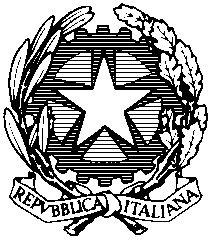 